Annexure I: Checklist for ConversionTransaction No.: ………………………                                                 			    Date:……………….The conversion proposal shall include the following documents:    		Tick Mark (   )      (No. of Pages)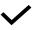 CKC Form-ICKC Form-IICKC Form-IIIRelevant field report and mapsForest ClearanceKhimsa proposed from KPSRFL Form - IVSurvey ReportOther documents, if any.       Verified by Land Record Assistant:						     (Name and Signature)Annexure II: Application Form for Inherited Chhuzhing to Khimsa Conversion        CKC Form-I             Date:……..……….The Gup, …………… Gewog,………………………….Gewog Administration,Subject: Chhuzhing to Khimsa Conversion  Part I. Details of the Applicant: Name:………………………..............................CID No:.………………………………………….Thram No:………………………………………..Gewog:…………………………………………... Dzongkhag: …………...........………………….I would like to apply for the Chhuzhing to Khimsa land conversion for the following plot;Part II: Reasons for applying for conversion - Chhuzhing to Khimsa                                           Tick     (    )I do not have a residential house or any other land type except this inherited Chhuzhing registered       my ownership.                  	I have not applied for Chhuzhing to Khimsa land conversion before. 3.  I have not applied for Chhuzhing to Kamzhing land conversion to any other competent agencies.Part III: DeclarationI HEREBY DECLARE that the information provided above is true to the best of my knowledge. In the event, any information submitted above is found to be false, I may be held accountable as per the law in force.Legal Stamp Applicant’s Thumb impression and date Contact No……………………………….------------------------------------------------------------For official use only-----------------------------------------------------------Receipt Date: ……………………….Received by (Name and signature)                    Annexure III: Gewog Administration’s Endorsement for Chhuzhing to Khimsa Conversion(To be filled by the Gewog Administration)		CKC FORM-II   Date: ………………Letter No.: 	                                                                                                                                                  The Honorable Dzongdag,  .................................Dzongkhag Administration.Subject: Recommendation for Chhuzhing to Khimsa ConversionThe Gewog Administration has received the transaction ID/Application no. ................................ dated....................from Mr./Mrs.………………………................. CID no. ............................................... for Chhuzhing to Khimsa land conversion. We have verified the proposal and we recommend the conversion based on the following assessments:     									      Tick Mark (  )The proposed Chhuzhing is an inherited land.There is no residential land or Kamzhing/any other land type apart from     Chhuzhing registered under the applicant’s name. The applicant has not applied for Chhuzhing to Kamzhing land conversion to any relevant agencies.The Plot Location: 					ThazhingBhuzhing-------------------------------------------------------------For official use only-----------------------------------------------------------Name:………………………………………..   CID:.............................................................                   (Tshogpa)Name: ………………………………………  						                                       CID:.............................................................                                                                                                                Gewog Agriculture OfficerName:……………………………………………….CID:...................................................................        Sign and Seal             (Gup)                                                                       CKC FORM-III             Annexure IV: Dzongkhag Administration’s Endorsement for Chhuzhing to Khimsa Conversion(To be filled by Dzongkhag Administration)Letter No.:                                                                                                  Date …………………The Land Conversion Committee,  National Land Commission Secretariat.Subject: Recommendation for Chhuzhing to Khimsa Conversion/Khimsa proposed from SFRLThe Dzongkhag Administration has received the application/ transaction ID no…………….. date……………………………..................from Mr/Mrs................................................................... CID no. ………….................... The Dzongkhag Administration has verified the conversion and recommends the proposal based on the following assessments:                                                                                                                                                Tick Mark    (   ) There is no residential land or Kamzhing/any other land type apart from                 Chhuzhing registered under the applicant’s name.There are no previous records of land conversion from Chhuzhing to Khimsa approved in favor of the applicant.The applicant has not applied for Chhuzhing to Kamzhing land conversion to any relevant agenciesThe proposal is compatible with the local plans and development control regulations, if any.The Plot Location: 					ThazhingBhuzhingRemarks (if any):Attachments (If any;)Cadastral mapPhotographs  Dzongkhag Land Registrar					Dzongkhag Chief Agriculture Officer                                              Dzongkhag Chief Engineer                                                                                         Chairperson/Dzongdag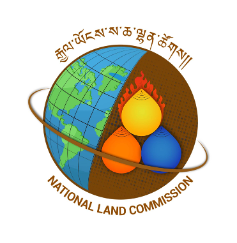 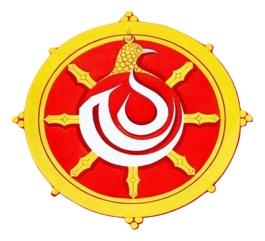 NATIONAL LAND COMMISSIONKHIMSA PROPOSED FROM SRFL……….……………...DZONGKHAGKPSRFL Form IVReference No. ………………...	                   				      Date:…………………..Name of Land Owner…………………………………. ID No……………………. Village…………………………………... Thram No ……………….We the undersigned hereby certify that the survey has been carried out as per the directives of………….. The recommended Khimsa from SRFL for the above surrendered Chhuzhing is being forwarded to the National Land Commission for approval. The cadastral map pertaining to the approved Khimsa from SRFL is enclosed.  Handed over by:                                                                                                       (Name & sign of land owner)                                                                                                                                                       Name &Sign Dzongkhag Chief Agriculture Officer                            Name & Sign of Dzongkhag Engineer                           Name & sign of Dzongkhag LR 								DzongdagROYAL GOVERNMENT OF BHUTANNATIONAL LAND COMMISSIONSurvey Endorsement form for Proposed Khimsa from SRFL………………...DZONGKHAGKP Form VDzongkhg/Dungkhag: 	             Gewog/Thromde:Transaction No:			   Date:…………………Name of Land Owner…………………………………. ID No……………………. Village…………………………………... 		          Thram No ……………….We the undersigned hereby certify that the survey has been carried out as per the directives of NLCS. The cadastral map pertaining to theapproved Proposed Khimsa from SRFL is enclosed.Name & Thump impression of Land Owner                                    Name & sign of Surveyor                                        Name & Sign of Tshogpa                                                 	  Name & Sign of Gup					Name and Sign of Dzongkhag LR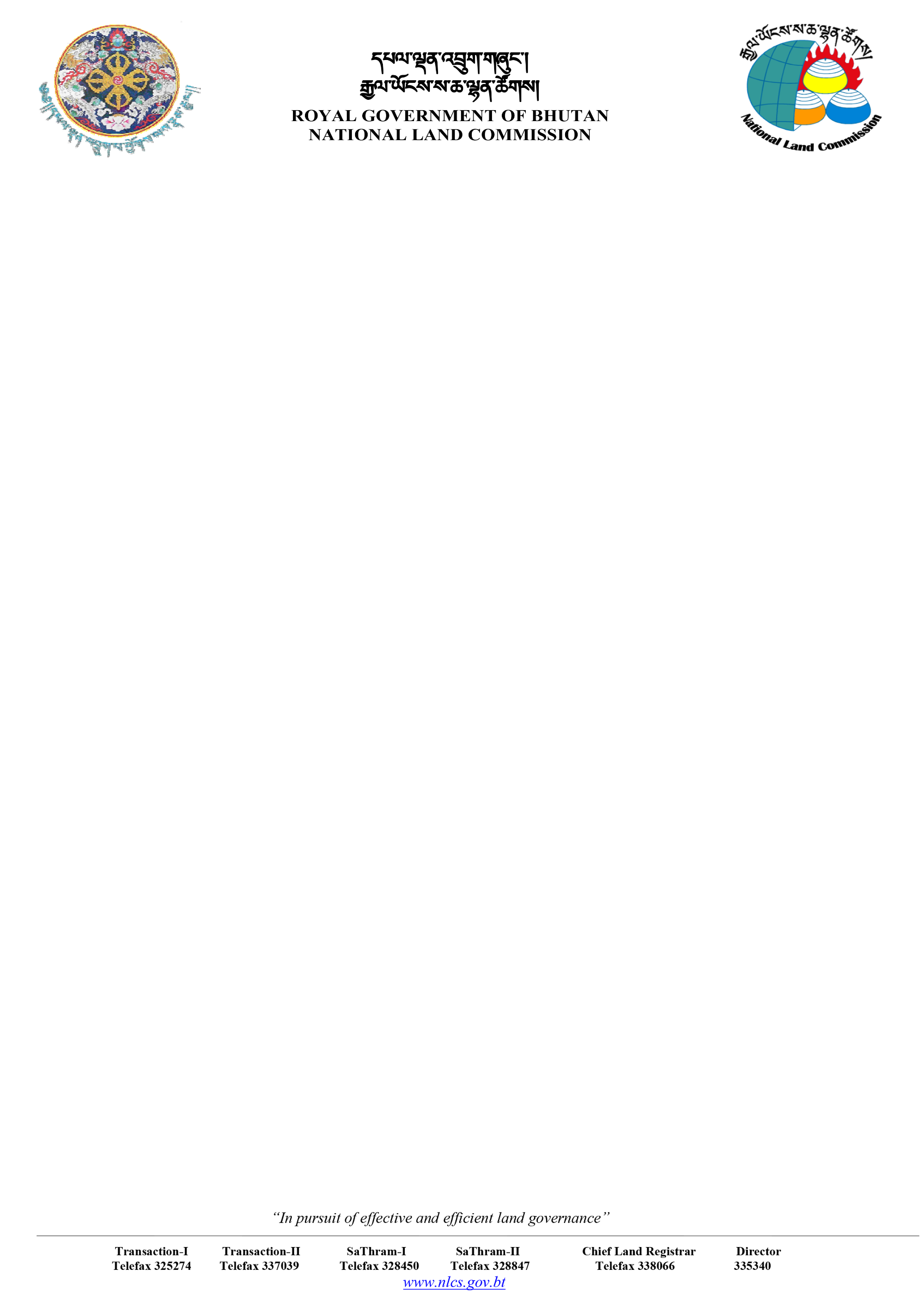 Plot IDPlot NamePlot Area in Thram  (ac)Area proposed for conversion (ac)Plot historySl. NoDETAILS OF SURRENDERED CHUZHINGDETAILS OF SURRENDERED CHUZHINGDETAILS OF SURRENDERED CHUZHINGDETAILS OF SURRENDERED CHUZHINGDETAILS OF SUBSTITUTE LANDDETAILS OF SUBSTITUTE LANDDETAILS OF SUBSTITUTE LANDDETAILS OF SUBSTITUTE LANDRemarksSl. NoPlot No.  Plot NameArea as per ThramArea SurrenderedPlot No.AreaPlot NameLand TypeVillagePlot Name Land type Plot No.Area Remarks 